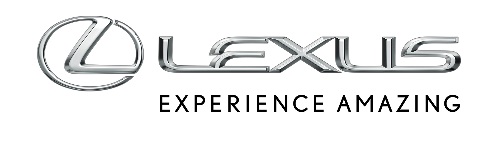 12 KWIETNIA 2021NOWY LEXUS ES ZADEBIUTUJE NA TARGACH W SZANGHAJULexus zaprasza na światową premierę nowego modelu ES. Nowy sedan klasy premium zostanie pokazany na Salonie Motoryzacyjnym w Szanghaju 19 kwietnia 2021 roku. 